1.Санаторий-профилакторий ППО НИИИСПроживание для спортивных групп от 800 рублей/чел./сутки. Пять минут пешком до спортивного залаПитание: Завтрак – 140 руб.                  Обед – 265 руб.; обед с фруктами, минерал. водой, сок, кофе, чай.                  Ужин – 190 руб.Бесплатная автостоянка, размещение по 2-3 чел.г.Нижний Новгород, Приокский район, Щербинки 2, ул. Тропинина, д.13e-mail: sanppo@mail.ru  телефон для связи – Кириченко Галина Ивановна (главный врач) (831)466-41-73                                                                                                                           8920-294-68-61                                    - Вера Анатольевна (глав. Бух)   (831) 466-99-97                                    - дежурный администратор    (831) 469-55-572. ДОЛ «Чайка» , Зеленый город, Нижегородская областьПроживание для спортивных групп от 500 рублей/чел./сутки. 30-40 мин. автотранспортом до спортивного зала. Телефон для справок  - Бедин Владимир Аркадьевич – 8960-178-25-79.3. Гостиница «Русский Капитал»СПЕЦИАЛЬНОЕ ПРЕДЛОЖЕНИЕ От  гостиницы «Русский Капитал» От имени гостиницы «Русский Капитал» 3* свидетельствуем Вам свое почтение и внадежде на успешное сотрудничество предлагаем рассмотреть возможность размещенияучастников Межрегиональные соревнования по каратэ «Путь Мира - 2018» на призы Федерации каратэ Вадо-кай России.ПО СПЕЦИАЛЬНЫМ ТАРИФАМ ОТ 600 РУБ./ЧЕЛ.:ВАРИАНТЫ РАЗМЕЩЕНИЯ     Цена указана за номер  в суткиЗавтрак -180 руб. ОБЕД -300руб, УЖИН-220 руб.БЛАГОДАРИМ ЗА СОТРУДНИЧЕСТВО!РАДЫ ВИДЕТЬ ВАС В ЧИСЛЕ НАШИХ ГОСТЕЙ!ВНИМАНИЕ: Бронировать проживание до 20.09.2018 года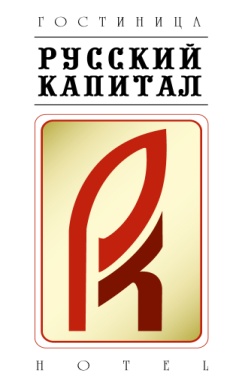 тел. (831) 295-99-12, факс (831)  293-94-49круглосуточно603018, г Нижний Новгород, ул. Минеева, д 29      www.ruskap.ru,       e-mail:bron@ruskap.ru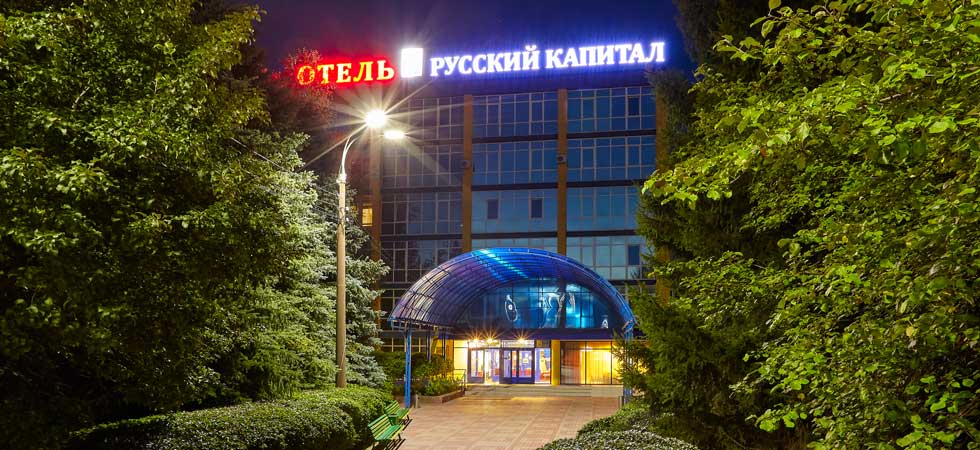                                          ДЛЯ ВАС :-   95 номеров;- круглосуточно кафе – европейская и русская кухня;- высокоскоростной Wi-Fi на всей территории гостиницы;-  стоматологический кабинет; -  услуги парикмахера, косметолога;-  охраняема парковка;-  автомойка;- трансфер от  ж/д вокзала, аэропорта, от  любой станции метро (по предварительной  заявке).Категория номераБазовая стоимость, в руб/сут( без завтрака)Ваш cпец тариф, в руб. (без завтрака)Одноместный номер категории стандарт2600,001500,00Двухместный номер категории стандарт2800,00( номер)1000,00(место)Четырехместный номер категории стандарт4200,00 (номер)600,00( место)ЗАБРОНИРОВАТЬ ВЫ МОЖЕТЕпо телефонамПО ЭЛЕКТРОННОЙ ПОЧТЕпо телефону 8(831)295-99-12, 295-99-13, моб .тел 8-951-905-17-76  (круглосуточно)8-951 905 18 53 Николайsales1@ruskap.ru